	Chorjugend Petersaurach e.V.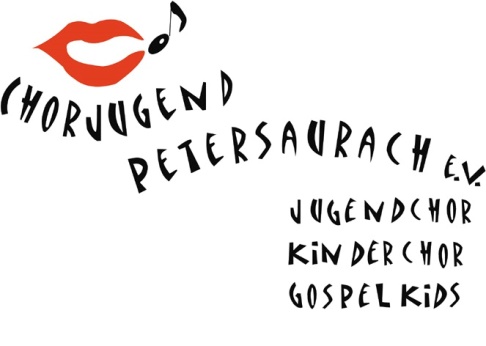 	Mitglied in der Chorjugend im Fränkischen Sängerbund e.V.M	Mitglied im Kreisjugendring Ansbach	www.chor-petersaurach.de	cj.petersaurach@gmail.com	Gläubiger-Indentifikationsnummer: DE24ZZZ00001513319	Mandatsreferenz (Mitgliedsnummer):	(wird separat mitgeteilt)_________________________________________________________________________________________________Chorjugend Petersaurach e.V.Ansbacher Straße 40, 91572 Bechhofen Anmeldeformular:   “Chorjugend Petersaurach”Hiermit erkläre ich meinen Beitritt zur Chorjugend Petersaurach e.V. und erkenne die Vereinssatzung an.	Ich singe aktiv in folgenden Chören der Chorjugend Petersaurach mit:		Kinderchor	Gospelkids 		       Jugendchor			Der aktuelle Mitgliedsbeitrag beträgt 25 Euro. 	Ich möchte Fördermitglied in der Höhe von  		Euro werden.Dieser Beitrag kann von der unten genannten Bankverbindung jährlich zum 30.09. abgebucht werden.Name:		Vorname:Straße:		Nr.:PLZ:		Ort: Geburtsdatum:	 	Telefon*: 	Handy*:E-Mail*:Datum:		Unterschrift:* Angaben freiwilligSEPA-LastschriftmandatIch ermächtige die Chorjugend Petersaurach e.V. von meinem Konto mittels Lastschrift einzuziehen. Zugleich weise ich mein Kreditinstitut an, die von der Chorjugend Petersaurach e.V. auf mein Konto gezogene Lastschrift einzulösen. Hinweis: Ich kann innerhalb von acht Wochen, beginnend mit dem Belastungsdatum, die Erstattung des belasteten Betrages verlangen. Es gelten dabei die von meinem Kreditinstitut vereinbarten Bedingungen. 	Kreditinstitut:	BIC:	IBAN:	Datum:		Unterschrift des Kontoinhabers:Mit meiner obigen Unterschrift bin ich zur Nutzung von Bild-, Ton- oder Videoaufnahmen zum Zwecke der öffentlichen Berichterstattung auch nach meinem Ausscheiden aus dem Verein einverstanden.     Ich bin damit einverstanden             		 Ich bin damit nicht einverstanden Das Einverständnis gilt bis auf schriftlichen Widerruf.